True/false:MCQ: Use these tables to answer next two questions:One two-item set rule that can be generated from the tables above is: If Magazine Promo = Yes Then Life Ins promo = Yes. The confidence for this rule is:5 / 75 / 127 / 121Based on the two-item set table, which of the following is not a possible two-item set rule?IF Life Ins Promo = Yes THEN Magazine Promo = YesIF Watch Promo = No THEN Magazine Promo = YesIF Card Insurance = No THEN Magazine Promo = YesIF Life Ins Promo = No THEN Card Insurance = NoIn estimating the accuracy of data mining classification models, true positive rate is:The ratio of correctly classified positives divided by the total positive countThe ratio of correctly classified negatives divided by the total negatives countThe ratio of correctly classified positives divided by the sum of correctly classified positives and incorrectly classified posivitivesThe ratio of correctly classified negatives divided by the sum of correctly classified positives and incorrectly classified negatives Which of the following classifiers fall in the category of lazy learners?Decision treesBayesian classifierK-NN classifier Rule-based classifier In KNN classification, choosing high values of K results in:predicting the most frequent class labelincreasing the risk of overfitting due to noise in the training dataavoiding over-smoothingincreasing the risk of underfitting Problems/Mini Case Questions: In the below diagram, there exist a point with a question mark “?”, which needs to be classified. Explain which data mining technique should be used in this classification? k-Nearest neighbor classification [K-NN]Explain how it could be used to label the “?”. The point to be classified, labeled with a question mark, would be classified + if we assume k=3, because the majority of its nearest (three) neighbors are +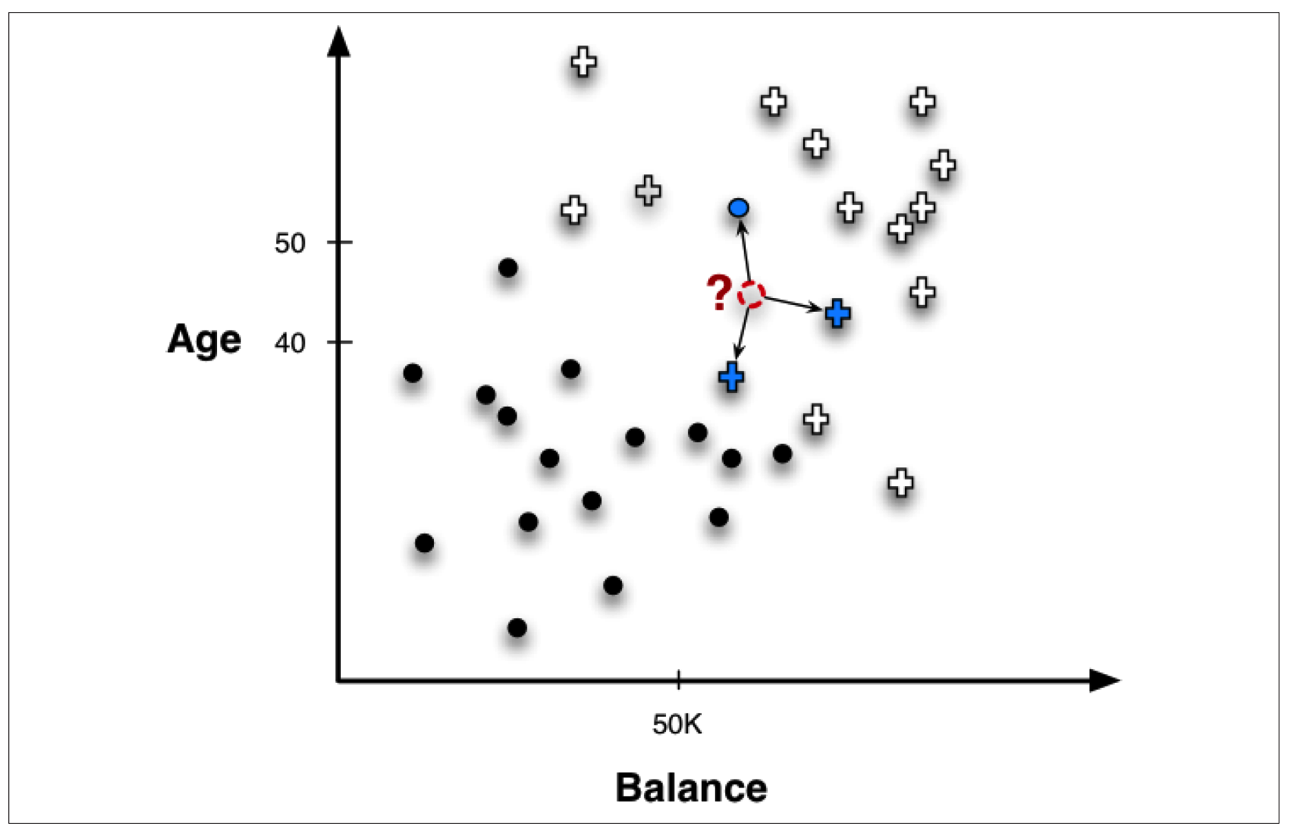 Consider the below credit card marketing problem. The goal is to predict whether a new customer will respond to a credit card offer based on how other similar customers have responded. The data are shown in the below table:Questions:Calculate the distance column. See tableGiven that K=3, what will be David’s response? Three are closely similar to David: Rachel, John, and Norah. Their responses are N, Y, Y respectively. If you take majority vote, then David will respond positively (Y).How does the answer change, if K=4? Yes, as we will have to include Jefferson and it is a N; i.e., then it is a tie 50%-50% then relative voting is required. {Relative majority is not required; no normalization is required}A Classification: Below is a two-class classification problem of predicting whether a photograph contains a man or a woman.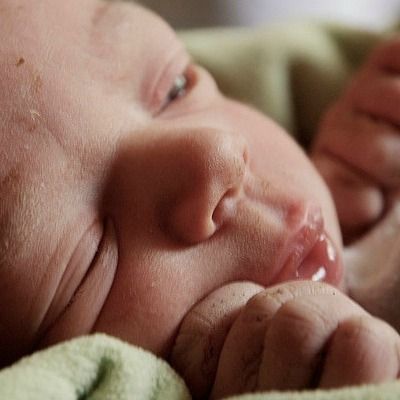 We have a test dataset of 10 records with expected outcomes and a set of predictions from our classification algorithm. See below table. What is the classification accuracy for this set of predictions? The algorithm made 7 of the 10 predictions correct with an accuracy of 70%.What is the error rate? 30%.Calculate the number of correct predictions for each class. Men classified as men = 3Woman classified as women = 4Calculate the number of incorrect predictions for each class, organized by the predicted value. Men classified as women = 2Woman classified as men = 1Arrange these values into the 2-class confusion matrix. What is the total number of men in the dataset? It is the sum of the values on the men column (3 + 2)What is the total number of women in the dataset? It is the sum of values in the women column (1 +4)TIn classification using decision trees, if the tree is fully completed in depth, it is more likely that it fits noise in the data hence become overfitting.TK-mean assigns each instance, or case, to a unique cluster based on the distance that it has to the cluster center.TThe value of TFIDF is specific to a single document, whereas IDF value depends on the entire corpus.TIn text mining, if an association between two concepts has 7% support, it means that 7% of the documents had both concepts represented in the same document.TThe Apriori algorithm uses a generate-and-count strategy for deriving frequent itemsets.FThe equi-depth approach divides the range of attribute into a user-specified number of intervals each having the same width.FAn equi-width approach tries to put the same number of objects into each interval.TIn sentiment analysis, it is hard to classify some subjects such as news as good or bad, but easier to classify others, e.g., movie reviews, in the same way.T The confusion matrix is a technique used to evaluate the results of classification, in terms of correctness and errors.F Confidence does not change by itemset order change, whilst support does change when the itemset order change.F K-mean defines the prototype in terms of the most representative point for a group of points.T Root node has no incoming edges and zero or more outgoing edges.F Internal node has one or more incoming and two or more outgoing edges.F Leaf node has exactly one incoming and one outgoing edge. Each leaf node is assigned a class label.FTokenizing is the process of reducing multiple words to their base or root and then  transforming the term-by-document matrix to a manageable size. Single Item SetsNumber of ItemsMagazine Promo = Yes7Watch Promo = No6Life Ins Promo = Yes5Life Ins Promo = No5Card Insurance = No8Sex = Male6Two Item SetsNumber of ItemsMagazine Promo = Yes & Watch Promo = No4Magazine Promo = Yes & Life Ins Promo = Yes5Magazine Promo = Yes & Card Insurance = No5Watch Promo = No & Card Insurance = No5CustomerAgeIncome (K)CardsResponse (class label)Distance from DavidDavid37502?0John35353Y15.6Rachel22503N15Ruth632001N152.23Jefferson 591701N122Norah25404Y15.74ExpectedPredicted 1ManWoman 2ManMan3Woman Woman 4ManMan 5WomanMan 6Woman Woman 7Woman Woman 8ManMan 9Man Woman 10Woman Woman MenWomen Men 31Women 24